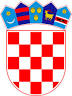 REPUBLIKA HRVATSKAOSJEČKO-BARANJSKA ŽUPANIJAOPĆINA VIŠKOVCIJEDINSTVENI UPRAVNI ODJEL KLASA:112-01/22-01/01URBROJ:2158-40-03-01-22-01Viškovci, 15. travnja 2022.         Na temelju članka 17. i 19. Zakona o službenicima i namještenicima u lokalnoj i područnoj (regionalnoj) upravi - pročišćeni tekst (Narodne Novine broj: 86/08.,61/11, 4/18 i 112/19.) v.d. pročelnica Jedinstvenog upravnog odjela Općine Viškovci  raspisujeJAVNI NATJEČAJza prijam u službu višeg referenta za opće poslove u Jedinstvenom upravnom                              odjelu Općine Viškovci1.VIŠI REFERENT ZA OPĆE POSLOVE   - 1 izvršitelj/ica na neodređeno vrijeme, uz obvezni  probni rad u trajanju od tri (3) mjesecaKandidati moraju ispunjavati opće uvjete za prijam u službu propisane u članku 12. Zakona o službenicima i namještenicima u lokalnoj i područnoj (regionalnoj) upravi - pročišćeni tekst (Narodne Novine broj:86/08., 61/11,  4/18 i 112/19)       -     punoljetnosthrvatsko državljanstvozdravstvenu sposobnost za obavljanje poslova radnog mjesta na koje se osoba prima.Kandidati moraju ispunjavati i sljedeće posebne uvjete:-  sveučilišni prvostupnik struke ili stručni prvostupnik ekonomskog smjera -  1 godina radnog iskustva na odgovarajućim poslovima-  položen državni ispit ili bez položenog državnog ispita uz obvezu  polaganja u zakonskom roku-  napredno poznavanje rada na računalu-  poznavanje  postupka provedbe projekata financiranih iz EUNa natječaj se mogu javiti osobe oba spola.Služba se zasniva na neodređeno vrijeme uz probni rad od tri mjeseca. U službu ne može biti primljena osoba za čiji prijem postoje zapreke iz članka 15. i 16. Zakona o službenicima i namještenicima u lokalnoj i područnoj (regionalnoj) upravi - pročišćeni tekst (Narodne Novine broj:86/08.,61/11, 4/18  i 112/19.) Uz prijavu na natječaj kandidati su dužni priložiti sljedeće:životopis,dokaz o hrvatskom državljanstvu (preslika osobne iskaznice ili domovnice)dokaz o odgovarajućem stupnju obrazovanja - stručna sprema i struka (preslika diplome)dokaz o traženom  radnom iskustvu od najmanje 1 godine na odgovarajućim poslovima (potvrda dosadašnjih poslodavaca o vrsti poslova i trajanju radnog odnosa, preslika ugovora o radu, rješenja i sl.)elektronički zapis o podacima evidentiranim u bazi podataka Hrvatskog zavoda za mirovinsko osiguranjedokaz o položenom državnom ispitu (preslika svjedodžbe ili uvjerenja)uvjerenje općinskog suda da se protiv kandidata ne vodi istražni ili kazneni postupak (ne starije od 6 mjeseci)vlastoručno potpisanu izjavu kandidata o nepostojanju zapreka iz članka 15. i 16. Zakona (izjavu nije potrebno ovjeravati)odgovarajuću diplomu, svjedodžbu, certifikat(preslika) ili vlastoručno potpisanu izjavu o poznavanju rada na računalu odgovarajuću diplomu, svjedodžbu, certifikat(preslika) o poznavanju postupka  provedbe projekata financiranih iz EUdokaz o posjedovanju vozačke dozvole B –kategorijeprivola za obradu osobnih podatakaPreslike dokumenata nije potrebno ovjeravati, uz obvezu predočenja izvornika preslikanih dokumenata na zahtjev. Ako kandidat/kandidatkinja uz prijavu priloži dokumente u kojima osobni podaci nisu istovjetni, dužan/na je dostaviti i dokaz o njihovoj promjeni (preslika vjenčanog lista, rodnog lista i sl).Uvjerenje o zdravstvenoj sposobnosti dostavlja izabrani kandidat po obavijesti o izboru, a prije donošenja rješenja o prijmu u službu.Kandidat koji ima pravo prednosti pri zapošljavanju prema posebnom zakonu, dužan je u prijavi na natječaj pozvati se na to pravo i ima prednost u odnosu na ostale kandidate samo pod jednakim uvjetima.Kandidat koji ima pravo prednosti kod zapošljavanja prema Zakonu o hrvatskim braniteljima iz Domovinskog rata i članovima njihovih obitelji (Narodne novine br. 121/17, 98/19 i 84/21) da bi ostvario pravo prednosti pri zapošljavanju pod jednakim uvjetima dužan je uz prijavu na natječaj priložiti i dokaze navedene na mrežnoj stranici Ministarstva hrvatskih branitelja, na linku:https://gov.hr/UserDocsImages/Moja%20uprava/Popis%20dokaza%20za%20ostvarivanje%20prava%20prednosti%20pri%20zapošljavanju.pdf.U prijavi na natječaj navode se osobni podaci podnositelja prijave (ime i prezime, adresa stanovanja, broj telefona, odnosno mobitela, po mogućnosti e-adresa) i naziv radnog mjesta na koje se prijavljuje. Prijavu je potrebno vlastoručno potpisati.Urednom prijavom smatra se prijava koja sadrži sve podatke i priloge navedene u natječaju.Osobe koje ne podnesu pravodobne i uredne prijave ili ne ispunjavaju formalne uvjete, ne smatraju se kandidatima prijavljenim na natječaj i njihova se prijava neće razmatrati.Za kandidate prijavljene na natječaj koji ispunjavaju formalne uvjete provest će se prethodna provjera znanja i sposobnosti putem pisanog testiranja i intervjua. Ako kandidat ne pristupi prethodnoj provjeri znanja, smatra se da je povukao prijavu na natječaj. Intervju će se obaviti samo s kandidatima koji su ostvarili najmanje 50% bodova na pisanom testiranju. Na web stanici Općine Viškovci (www.viskovci.hr) objavit će se opis poslova radnog mjesta te podaci o plaći radnog mjesta koje se popunjava, kao i podaci o načinu obavljanja prethodne provjere znanja i sposobnosti kandidata, te pravni i drugi izvori za pripremu kandidata za provjeru.Na navedenoj web-stanici te na oglasnoj ploči Općine Viškovci, bit će objavljeno vrijeme održavanja prethodne provjere znanja i sposobnosti kandidata, a najmanje pet dana prije održavanja provjere.Prijave na natječaj se dostavljaju na adresu: Općina Viškovci, Grobljanska 26, 31401 Viškovci s naznakom: „NE OTVARAJ – Prijava na javni natječaj  za prijam u službu na neodređeno vrijeme – VIŠI REFERENT ZA OPĆE POSLOVE “u roku od 8 dana od objave natječaja u Narodnim novinama preporučenom putem pošte ili osobno na adresu.O rezultatima natječaja kandidati će biti obaviješteni u zakonskom roku.Na temelju članka 24. stavka 5. ZNS nakon što je natječaj za prijam u službu raspisan ne mora se izvršiti izbor između kandidata/kandidatkinja, ali se u tom slučaju donosi Odluka o poništenju natječaja.Protiv navedene odluke nije dopušteno podnošenje pravnih lijekova. Obavijest o poništenju natječaja se dostavlja svim kandidatima/kandidatkinjama.								              v.d. PROČELNICA								          Martina Moro mag.oec. 